Attachment HDepartment of CommerceUnited States Census BureauOMB Information Collection Request2017 Economic Census of Island AreasOMB Control Number 0607-0937Electronic Instrument Selected Screen Shots	Welcome Screen	Burden Statement ScreenWelcome Screen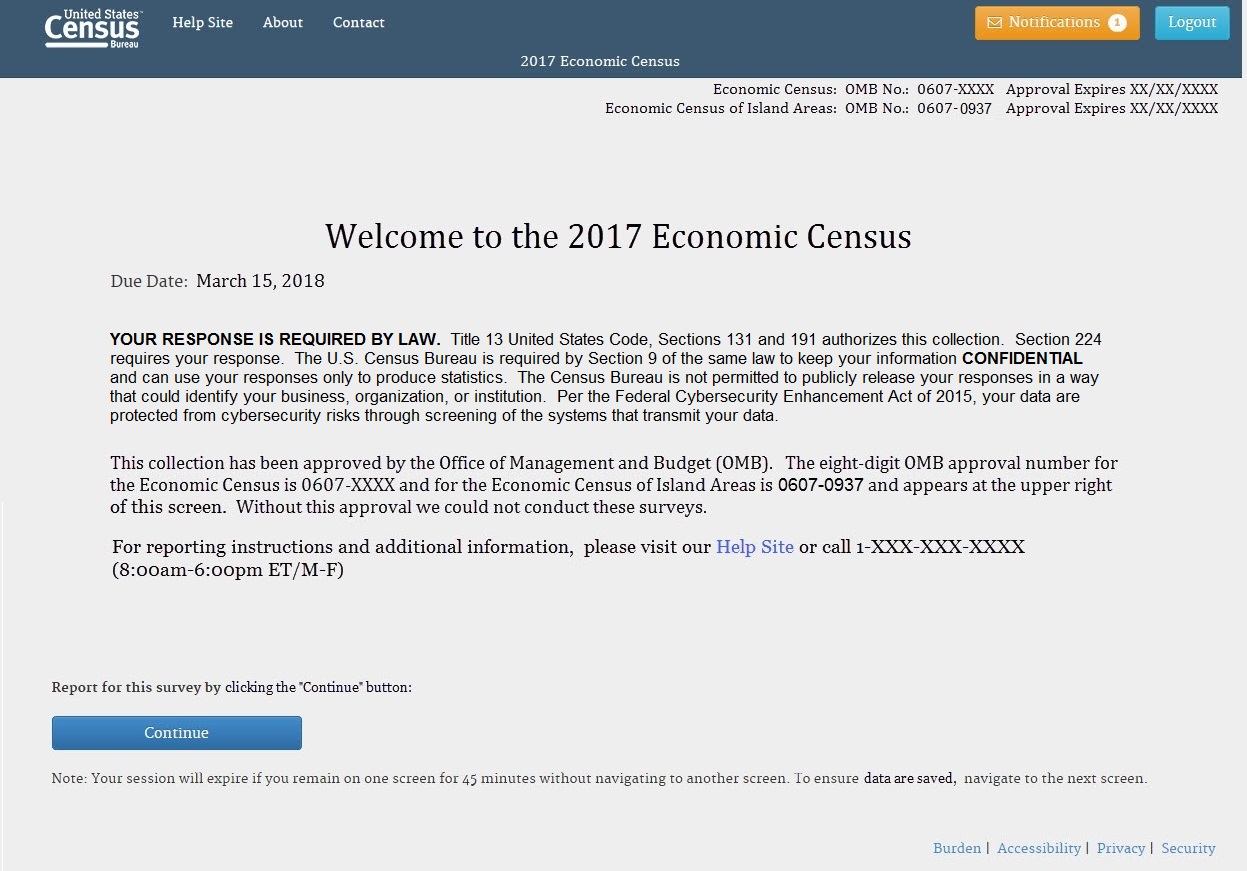 Burden Statement Screen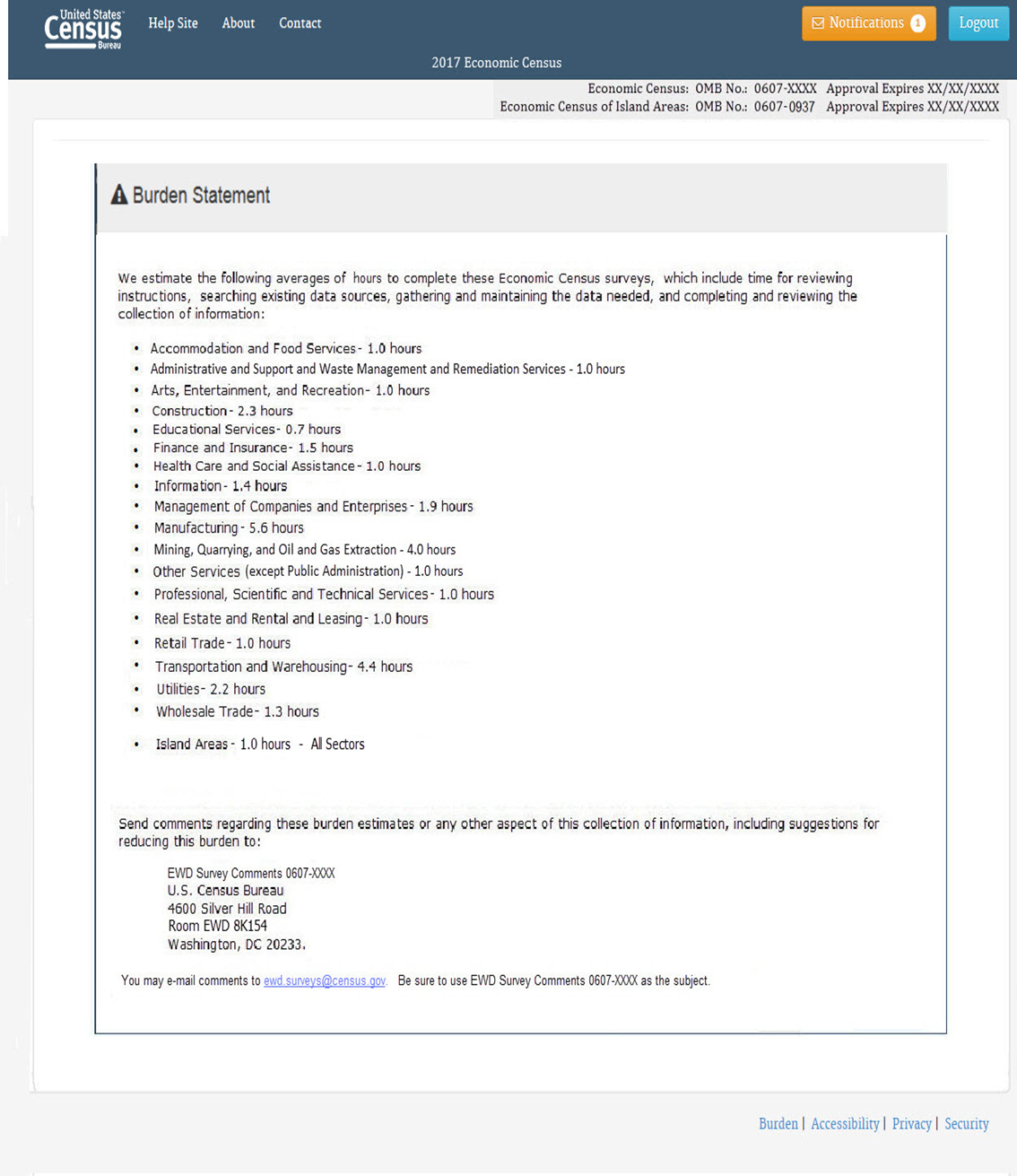 